О бесплатных путёвкахУважаемые руководители!В целях организации оздоровительной кампании 2021 года информируем вас  о возможности получения бесплатных путёвок в МАУДО ДОЦ «ИВОЛГА» ЯМР . Бесплатные путёвки в МАУДО ДОЦ «ИВОЛГА» ЯМР предоставляются  гражданам категории «трудная жизненная ситуация»      (приложении 1).Для получения путёвки необходимо обратиться в управление образования Администрации ЯМР, по адресу: г. Ярославль, 150003,                     ул. З. Космодемьянской, 10а, кабинет 45.Также направляем сроки смен в МАУДО ДОЦ «ИВОЛГА» ЯМР (приложение 2) и  перечень документов  необходимых для подтверждения категории «трудная жизненная ситуация» (приложение 3).Приложение 1: на 3 л. в 1 экз.Приложение 2: на 1 л. в 1 экз.Приложение 3: на 1 л. в 1 экз.Начальник управления образования                                           Л.Ю. КорсаковаКрасковская  Алла Юрьевна, (4852) 32-03-05Приложение 11.ДЕТИ-СИРОТЫ - лица в возрасте до 18 лет, у которых умерли оба или единственный родитель;(ст. 1, Федеральный закон от 21.12.1996 N 159-ФЗ (ред. от 25.12.2018) "О дополнительных гарантиях по социальной поддержке детей-сирот и детей, оставшихся без попечения родителей") 2.ДЕТИ, ОСТАВШИЕСЯ БЕЗ ПОПЕЧЕНИЯ РОДИТЕЛЕЙ, - лица в возрасте до 18 лет, которые остались без попечения единственного родителя или обоих родителей в связи с лишением их родительских прав, ограничением их в родительских правах, признанием родителей безвестно отсутствующими, недееспособными (ограниченно дееспособными), объявлением их умершими, установлением судом факта утраты лицом попечения родителей, отбыванием родителями наказания в учреждениях, исполняющих наказание в виде лишения свободы, нахождением в местах содержания под стражей подозреваемых и обвиняемых в совершении преступлений, уклонением родителей от воспитания своих детей или от защиты их прав и интересов, отказом родителей взять своих детей из образовательных организаций, медицинских организаций, организаций, оказывающих социальные услуги, а также в случае, если единственный родитель или оба родителя неизвестны, в иных случаях признания детей оставшимися без попечения родителей в установленном законом порядке; (ст. 1, Федеральный закон от 21.12.1996 N 159-ФЗ (ред. от 25.12.2018) "О дополнительных гарантиях по социальной поддержке детей-сирот и детей, оставшихся без попечения родителей")3.ОБУЧАЮЩИЙСЯ С ОГРАНИЧЕННЫМИ ВОЗМОЖНОСТЯМИ ЗДОРОВЬЯ - физическое лицо, имеющее недостатки в физическом и (или) психологическом развитии, подтвержденные психолого-медико-педагогической комиссией и препятствующие получению образования без создания специальных условий; (ст. 2, Федеральный закон от 29.12.2012 N 273-ФЗ (ред. от 25.12.2018) "Об образовании в Российской Федерации" )4.ИНВАЛИД - лицо, которое имеет нарушение здоровья со стойким расстройством функций организма, обусловленное заболеваниями, последствиями травм или дефектами, приводящее к ограничению жизнедеятельности и вызывающее необходимость его социальной защиты.(ст. 1, Федеральный закон от 24.11.1995 N 181-ФЗ (ред. от 29.07.2018) "О социальной защите инвалидов в Российской Федерации")5.МАЛОИМУЩИЕ ГРАЖДАНЕ - семья или одиноко проживающий гражданин, которые по независящим от них причинам имеют среднедушевой доход, не превышающий величины прожиточного минимума, определенного в соответствии с Законом Ярославской области "О порядке определения прожиточного минимума в Ярославской области".2. Учет доходов и расчет среднедушевого дохода семьи и дохода одиноко проживающего гражданина для признания их малоимущими осуществляется в порядке, установленном Федеральным законом "О порядке учета доходов и расчета среднедушевого дохода семьи и дохода одиноко проживающего гражданина для признания их малоимущими и оказания им государственной социальной помощи".Признание гражданина малоимущим осуществляется по его заявлению, поданному в орган социальной защиты населения по месту жительства, и подтверждается справкой, выдаваемой указанным органом по форме, утвержденной уполномоченным органом исполнительной власти Ярославской области в сфере социальной защиты и социального обслуживания населения.           ( ст. 41, Закон ЯО от 19.12.2008 N 65-з (ред. от 24.12.2018) "Социальный кодекс Ярославской области" (принят Ярославской областной Думой 16.12.2008) 
6.ДЕТИ, ЖИЗНЕДЕЯТЕЛЬНОСТЬ КОТОРЫХ ОБЪЕКТИВНО НАРУШЕНА В РЕЗУЛЬТАТЕ СЛОЖИВШИХСЯ ОБСТОЯТЕЛЬСТВ И КОТОРЫЕ НЕ МОГУТ ПРЕОДОЛЕТЬ ДАННЫЕ ОБСТОЯТЕЛЬСТВА САМОСТОЯТЕЛЬНО ИЛИ С ПОМОЩЬЮ СЕМЬИ ( Все  несовершеннолетние , находящихся на всех видах учёта: ПДН и ЗП ЯМР (семьи СОП; несовершеннолетние СОП; Семьи. Гос. поддержка, состоящие на внутришкольном учёте)В этой связи следует отметить, что согласно п. 4 ст. 3 Федерального закона от 10 декабря 1995 г. N 195-ФЗ "Об основах социального обслуживания населения в Российской Федерации" трудной также признается жизненная ситуация, которая объективно нарушает жизнедеятельность гражданина, которую он не может преодолеть самостоятельно. Кроме безнадзорности, к такой ситуации относятся, в частности, инвалидность, неспособность к самообслуживанию в связи с болезнью, сиротство, малообеспеченность, конфликты и жестокое обращение в семье, одиночество и тому подобное.(ст. 5, "Комментарий к Федеральному закону от 24 июня 1999 г. N 120-ФЗ "Об основах системы профилактики безнадзорности и правонарушений несовершеннолетних" (постатейный) (Бевзюк Е.А., Бирюкова Т.А., Вахрушева Ю.Н., Полит О.И., Тимофеева Н.Ю.)несовершеннолетний, находящийся в социально опасном положении, - лицо, которое вследствие безнадзорности или беспризорности находится в обстановке, представляющей опасность для его жизни или здоровья либо не отвечающей требованиям к его воспитанию или содержанию, либо совершает правонарушение или антиобщественные действия;антиобщественные действия - действия несовершеннолетнего, выражающиеся в систематическом употреблении наркотических средств, психотропных и (или) одурманивающих веществ, алкогольной и спиртосодержащей продукции, занятии проституцией, бродяжничеством или попрошайничеством, а также иные действия, нарушающие права и законные интересы других лиц;семья, находящаяся в социально опасном положении, - семья, имеющая детей, находящихся в социально опасном положении, а также семья, где родители или иные законные представители несовершеннолетних не исполняют своих обязанностей по их воспитанию, обучению и (или) содержанию и (или) отрицательно влияют на их поведение либо жестоко обращаются с ними;индивидуальная профилактическая работа - деятельность по своевременному выявлению несовершеннолетних и семей, находящихся в социально опасном положении, а также по их социально-педагогической реабилитации и (или) предупреждению совершения ими правонарушений и антиобщественных действий;профилактика безнадзорности и правонарушений несовершеннолетних - система социальных, правовых, педагогических и иных мер, направленных на выявление и устранение причин и условий, способствующих безнадзорности, беспризорности, правонарушениям и антиобщественным действиям несовершеннолетних, осуществляемых в совокупности с индивидуальной профилактической работой с несовершеннолетними и семьями, находящимися в социально опасном положении;(гл. I, Федеральный закон от 24.06.1999 N 120-ФЗ (ред. от 27.06.2018) "Об основах системы профилактики безнадзорности и правонарушений несовершеннолетних" )
Приложение 2ЛЕТНИЙ  ДЕТСКИЙ  ЛАГЕРЬ «ИВОЛГА»Приглашает этим летом отдохнуть с нами!Рекомендуемый возраст участников: от 6 до 18 лет
Количество детей в смене: не более 160 детей
Количество человек в отряде: 20 детей
Количество вожатых на 1 отряд: 1 вожатыйКоличество воспитателей на отряд:1
Формирование отрядов: по возрастуПродолжительность смены: 14 деньДаты проведения: 1 смена       21.06.2021- 04.07.2021                                 2 смена      09.07.2021- 22.07. 2021                                 3 смена      27.07.2021 -09.08.2021                                 4 смена      14.08.2021-27.08.2021                                 Стоимость путевок:  9 854 руб. -для бюджетных организаций Ярославской  области,  13 400 руб.- для физических лиц и других организацийИнфраструктура: В центре есть своя столовая, библиотека, современный клуб, тренажерный зал, комната психологической разгрузки, теннисный корт, футбольное поле, туристическая полоса.Питание: Пятиразовое питание в день по сбалансированному детскому меню.Педагогическая деятельность и сопутствующие ей мероприятия: Организация консультативно-индивидуальной работы детского психолога.Организация спортивных занятий, соревнований и походов, работа кружковПросмотр кинопрограмм, пользование библиотекой и книжным фондомОбеспечение безопасности, обеспечение общественного порядка и охраны жизнедеятельности детей на территории; обеспечение ночного дежурства педагогов и врачей в детских корпусахОпытные специалисты: педагоги, психологи, врачи, повара работают ради Ваших детейОфициальный сайт центра: http\\lager-ivolga.edu.yar.ru  ,    dc.ivolga@yandex.ru,                                     тел. директора  8-960-534-48-77Адрес лагеря: Ярославская обл., Ярославский район, д. Нестерово. (в 20км от г. Ярославля, по направлению  автомобильной дороги на г. Тутаев (левый берег) недалеко от п. Кузнечиха Ярославского муниципального района на живописном берегу р. Ить.ПРИОБРЕТАЙТЕ  ПУТЕВКИ ПО АДРЕСУ:Г. ЯРОСЛАВЛЬ, УЛ. СОВЕТСКАЯ д.81 А офис 6 (4 этаж)тел/факс: 8(4852) 32-02-79Принимаем предварительные заявки по факсу 8(4852) 32-02-79 и эл.почтеdc.ivolga@yandex.ruПриложение 3ДОКУМЕНТЫ, ПРИЛАГАЮЩИЕСЯ ЗАЯВЛЕНИЮАдминистрация 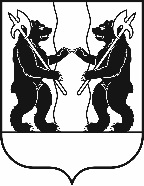 Ярославского муниципального районаУПРАВЛЕНИЕ ОБРАЗОВАНИЯг. Ярославль, 150003ул. З. Космодемьянской, 10ател. 72-13-79, факс 74-50-96E-mail: sekretarobr@yamo.adm.yar.ru ОКПО 02119509 ОГРН 1027601599960ИНН/КПП 7627002070/760601001              от  __________ № _________на                 №               от Заявлениекопия документа, удостоверяющего личность заявителя;копия свидетельства о рождении ребенка - для детей в возрасте до 14 лет;копия паспорта гражданина Российской Федерации - для детей в возрасте от 14 лет;документ, подтверждающий регистрацию ребенка по месту проживания (копия паспорта гражданина Российской Федерации - для детей в возрасте от 14 лет, копия свидетельства о регистрации по месту жительства, содержащая сведения о проживании на территории Ярославской области, - для детей в возрасте до 14 лет, иные документы, подтверждающие факт постоянного или преимущественного проживания ребенка на территории Ярославской области, при отсутствии свидетельства о регистрации по месту жительства (месту пребывания) ребенка, предоставленного органами регистрационного учета (документы органов (организаций) сферы здравоохранения, образования, социальной защиты населения и тому подобное));сведения об индивидуальном лицевом счете заявителя и ребенка.- для детей-сирот и детей, оставшихся без попечения родителей:копия решения органа местного самоуправления об установлении опеки или попечительства и назначении ежемесячной выплаты на содержание ребенка, находящегося под опекой (попечительством) (в случае подачи заявления опекуном (попечителем));копия договора о передаче ребенка (детей) на воспитание в приемную семью (в случае подачи заявления приемным родителем);копия приказа о назначении на должность руководителя организации, в которую помещены под надзор дети-сироты и дети, оставшиеся без попечения родителей (в случае подачи заявления руководителем организации для детей-сирот и детей, оставшихся без попечения родителей);копия приказа руководителя организации о зачислении детей в число воспитанников организации для детей-сирот и детей, оставшихся без попечения родителей (в случае подачи заявления руководителем организации для детей-сирот и детей, оставшихся без попечения родителей);для детей-инвалидов - копия документа (документов), подтверждающего (подтверждающих) факт установления инвалидности;для детей из малоимущих семей - справка, выданная органом социальной защиты населения по месту жительства;для детей, жизнедеятельность которых объективно нарушена в результате сложившихся обстоятельств и которые не могут преодолеть данные обстоятельства самостоятельно или с помощью семьи, для детей с отклонениями в поведении, для безнадзорных детей - документ (документы) органа или учреждения системы профилактики безнадзорности и правонарушений несовершеннолетних, подтверждающий (подтверждающие) отнесение ребенка к указанным категориям- для детей с ограниченными возможностями здоровья - копия заключения психолого-медико-педагогической комиссии и (или) справки образовательной организации, подтверждающей факт получения ребенком дошкольного образования по адаптированной программе дошкольного образования, обучения ребенка по адаптированной основной общеобразовательной программе, адаптированной программе профессионального обучения, адаптированной образовательной программе среднего профессионального образования;